2023 Calendar2023 Calendar2023 Calendar2023 Calendar2023 Calendar2023 Calendar2023 Calendar2023 Calendar2023 Calendar2023 Calendar2023 Calendar2023 Calendar2023 Calendar2023 Calendar2023 Calendar2023 Calendar2023 Calendar2023 Calendar2023 Calendar2023 Calendar2023 Calendar2023 Calendar2023 Calendar2023 Calendar2023 CalendarCameroonCameroonJanuaryJanuaryJanuaryJanuaryJanuaryJanuaryJanuaryFebruaryFebruaryFebruaryFebruaryFebruaryFebruaryFebruaryFebruaryMarchMarchMarchMarchMarchMarchMarch2023 Holidays for CameroonSuMoTuWeThFrSaSuMoTuWeThFrSaSuSuMoTuWeThFrSaJan 1	New Year’s DayFeb 11	Youth DayApr 7	Good FridayApr 21	End of Ramadan (Eid al-Fitr)May 1	Labour DayMay 18	Ascension DayMay 20	National DayJun 28	Feast of the Sacrifice (Eid al-Adha)Aug 15	AssumptionDec 25	Christmas Day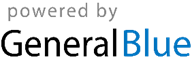 123456712341234Jan 1	New Year’s DayFeb 11	Youth DayApr 7	Good FridayApr 21	End of Ramadan (Eid al-Fitr)May 1	Labour DayMay 18	Ascension DayMay 20	National DayJun 28	Feast of the Sacrifice (Eid al-Adha)Aug 15	AssumptionDec 25	Christmas Day8910111213145678910115567891011Jan 1	New Year’s DayFeb 11	Youth DayApr 7	Good FridayApr 21	End of Ramadan (Eid al-Fitr)May 1	Labour DayMay 18	Ascension DayMay 20	National DayJun 28	Feast of the Sacrifice (Eid al-Adha)Aug 15	AssumptionDec 25	Christmas Day15161718192021121314151617181212131415161718Jan 1	New Year’s DayFeb 11	Youth DayApr 7	Good FridayApr 21	End of Ramadan (Eid al-Fitr)May 1	Labour DayMay 18	Ascension DayMay 20	National DayJun 28	Feast of the Sacrifice (Eid al-Adha)Aug 15	AssumptionDec 25	Christmas Day22232425262728192021222324251919202122232425Jan 1	New Year’s DayFeb 11	Youth DayApr 7	Good FridayApr 21	End of Ramadan (Eid al-Fitr)May 1	Labour DayMay 18	Ascension DayMay 20	National DayJun 28	Feast of the Sacrifice (Eid al-Adha)Aug 15	AssumptionDec 25	Christmas Day29303126272826262728293031Jan 1	New Year’s DayFeb 11	Youth DayApr 7	Good FridayApr 21	End of Ramadan (Eid al-Fitr)May 1	Labour DayMay 18	Ascension DayMay 20	National DayJun 28	Feast of the Sacrifice (Eid al-Adha)Aug 15	AssumptionDec 25	Christmas DayJan 1	New Year’s DayFeb 11	Youth DayApr 7	Good FridayApr 21	End of Ramadan (Eid al-Fitr)May 1	Labour DayMay 18	Ascension DayMay 20	National DayJun 28	Feast of the Sacrifice (Eid al-Adha)Aug 15	AssumptionDec 25	Christmas DayAprilAprilAprilAprilAprilAprilAprilMayMayMayMayMayMayMayMayJuneJuneJuneJuneJuneJuneJuneJan 1	New Year’s DayFeb 11	Youth DayApr 7	Good FridayApr 21	End of Ramadan (Eid al-Fitr)May 1	Labour DayMay 18	Ascension DayMay 20	National DayJun 28	Feast of the Sacrifice (Eid al-Adha)Aug 15	AssumptionDec 25	Christmas DaySuMoTuWeThFrSaSuMoTuWeThFrSaSuSuMoTuWeThFrSaJan 1	New Year’s DayFeb 11	Youth DayApr 7	Good FridayApr 21	End of Ramadan (Eid al-Fitr)May 1	Labour DayMay 18	Ascension DayMay 20	National DayJun 28	Feast of the Sacrifice (Eid al-Adha)Aug 15	AssumptionDec 25	Christmas Day1123456123Jan 1	New Year’s DayFeb 11	Youth DayApr 7	Good FridayApr 21	End of Ramadan (Eid al-Fitr)May 1	Labour DayMay 18	Ascension DayMay 20	National DayJun 28	Feast of the Sacrifice (Eid al-Adha)Aug 15	AssumptionDec 25	Christmas Day234567878910111213445678910Jan 1	New Year’s DayFeb 11	Youth DayApr 7	Good FridayApr 21	End of Ramadan (Eid al-Fitr)May 1	Labour DayMay 18	Ascension DayMay 20	National DayJun 28	Feast of the Sacrifice (Eid al-Adha)Aug 15	AssumptionDec 25	Christmas Day9101112131415141516171819201111121314151617Jan 1	New Year’s DayFeb 11	Youth DayApr 7	Good FridayApr 21	End of Ramadan (Eid al-Fitr)May 1	Labour DayMay 18	Ascension DayMay 20	National DayJun 28	Feast of the Sacrifice (Eid al-Adha)Aug 15	AssumptionDec 25	Christmas Day16171819202122212223242526271818192021222324Jan 1	New Year’s DayFeb 11	Youth DayApr 7	Good FridayApr 21	End of Ramadan (Eid al-Fitr)May 1	Labour DayMay 18	Ascension DayMay 20	National DayJun 28	Feast of the Sacrifice (Eid al-Adha)Aug 15	AssumptionDec 25	Christmas Day232425262728292829303125252627282930Jan 1	New Year’s DayFeb 11	Youth DayApr 7	Good FridayApr 21	End of Ramadan (Eid al-Fitr)May 1	Labour DayMay 18	Ascension DayMay 20	National DayJun 28	Feast of the Sacrifice (Eid al-Adha)Aug 15	AssumptionDec 25	Christmas Day30Jan 1	New Year’s DayFeb 11	Youth DayApr 7	Good FridayApr 21	End of Ramadan (Eid al-Fitr)May 1	Labour DayMay 18	Ascension DayMay 20	National DayJun 28	Feast of the Sacrifice (Eid al-Adha)Aug 15	AssumptionDec 25	Christmas DayJulyJulyJulyJulyJulyJulyJulyAugustAugustAugustAugustAugustAugustAugustAugustSeptemberSeptemberSeptemberSeptemberSeptemberSeptemberSeptemberJan 1	New Year’s DayFeb 11	Youth DayApr 7	Good FridayApr 21	End of Ramadan (Eid al-Fitr)May 1	Labour DayMay 18	Ascension DayMay 20	National DayJun 28	Feast of the Sacrifice (Eid al-Adha)Aug 15	AssumptionDec 25	Christmas DaySuMoTuWeThFrSaSuMoTuWeThFrSaSuSuMoTuWeThFrSaJan 1	New Year’s DayFeb 11	Youth DayApr 7	Good FridayApr 21	End of Ramadan (Eid al-Fitr)May 1	Labour DayMay 18	Ascension DayMay 20	National DayJun 28	Feast of the Sacrifice (Eid al-Adha)Aug 15	AssumptionDec 25	Christmas Day11234512Jan 1	New Year’s DayFeb 11	Youth DayApr 7	Good FridayApr 21	End of Ramadan (Eid al-Fitr)May 1	Labour DayMay 18	Ascension DayMay 20	National DayJun 28	Feast of the Sacrifice (Eid al-Adha)Aug 15	AssumptionDec 25	Christmas Day2345678678910111233456789Jan 1	New Year’s DayFeb 11	Youth DayApr 7	Good FridayApr 21	End of Ramadan (Eid al-Fitr)May 1	Labour DayMay 18	Ascension DayMay 20	National DayJun 28	Feast of the Sacrifice (Eid al-Adha)Aug 15	AssumptionDec 25	Christmas Day9101112131415131415161718191010111213141516Jan 1	New Year’s DayFeb 11	Youth DayApr 7	Good FridayApr 21	End of Ramadan (Eid al-Fitr)May 1	Labour DayMay 18	Ascension DayMay 20	National DayJun 28	Feast of the Sacrifice (Eid al-Adha)Aug 15	AssumptionDec 25	Christmas Day16171819202122202122232425261717181920212223Jan 1	New Year’s DayFeb 11	Youth DayApr 7	Good FridayApr 21	End of Ramadan (Eid al-Fitr)May 1	Labour DayMay 18	Ascension DayMay 20	National DayJun 28	Feast of the Sacrifice (Eid al-Adha)Aug 15	AssumptionDec 25	Christmas Day2324252627282927282930312424252627282930Jan 1	New Year’s DayFeb 11	Youth DayApr 7	Good FridayApr 21	End of Ramadan (Eid al-Fitr)May 1	Labour DayMay 18	Ascension DayMay 20	National DayJun 28	Feast of the Sacrifice (Eid al-Adha)Aug 15	AssumptionDec 25	Christmas Day3031Jan 1	New Year’s DayFeb 11	Youth DayApr 7	Good FridayApr 21	End of Ramadan (Eid al-Fitr)May 1	Labour DayMay 18	Ascension DayMay 20	National DayJun 28	Feast of the Sacrifice (Eid al-Adha)Aug 15	AssumptionDec 25	Christmas DayOctoberOctoberOctoberOctoberOctoberOctoberOctoberNovemberNovemberNovemberNovemberNovemberNovemberNovemberDecemberDecemberDecemberDecemberDecemberDecemberDecemberDecemberJan 1	New Year’s DayFeb 11	Youth DayApr 7	Good FridayApr 21	End of Ramadan (Eid al-Fitr)May 1	Labour DayMay 18	Ascension DayMay 20	National DayJun 28	Feast of the Sacrifice (Eid al-Adha)Aug 15	AssumptionDec 25	Christmas DaySuMoTuWeThFrSaSuMoTuWeThFrSaSuSuMoTuWeThFrSaJan 1	New Year’s DayFeb 11	Youth DayApr 7	Good FridayApr 21	End of Ramadan (Eid al-Fitr)May 1	Labour DayMay 18	Ascension DayMay 20	National DayJun 28	Feast of the Sacrifice (Eid al-Adha)Aug 15	AssumptionDec 25	Christmas Day1234567123412Jan 1	New Year’s DayFeb 11	Youth DayApr 7	Good FridayApr 21	End of Ramadan (Eid al-Fitr)May 1	Labour DayMay 18	Ascension DayMay 20	National DayJun 28	Feast of the Sacrifice (Eid al-Adha)Aug 15	AssumptionDec 25	Christmas Day89101112131456789101133456789Jan 1	New Year’s DayFeb 11	Youth DayApr 7	Good FridayApr 21	End of Ramadan (Eid al-Fitr)May 1	Labour DayMay 18	Ascension DayMay 20	National DayJun 28	Feast of the Sacrifice (Eid al-Adha)Aug 15	AssumptionDec 25	Christmas Day15161718192021121314151617181010111213141516Jan 1	New Year’s DayFeb 11	Youth DayApr 7	Good FridayApr 21	End of Ramadan (Eid al-Fitr)May 1	Labour DayMay 18	Ascension DayMay 20	National DayJun 28	Feast of the Sacrifice (Eid al-Adha)Aug 15	AssumptionDec 25	Christmas Day22232425262728192021222324251717181920212223Jan 1	New Year’s DayFeb 11	Youth DayApr 7	Good FridayApr 21	End of Ramadan (Eid al-Fitr)May 1	Labour DayMay 18	Ascension DayMay 20	National DayJun 28	Feast of the Sacrifice (Eid al-Adha)Aug 15	AssumptionDec 25	Christmas Day29303126272829302424252627282930Jan 1	New Year’s DayFeb 11	Youth DayApr 7	Good FridayApr 21	End of Ramadan (Eid al-Fitr)May 1	Labour DayMay 18	Ascension DayMay 20	National DayJun 28	Feast of the Sacrifice (Eid al-Adha)Aug 15	AssumptionDec 25	Christmas Day3131Jan 1	New Year’s DayFeb 11	Youth DayApr 7	Good FridayApr 21	End of Ramadan (Eid al-Fitr)May 1	Labour DayMay 18	Ascension DayMay 20	National DayJun 28	Feast of the Sacrifice (Eid al-Adha)Aug 15	AssumptionDec 25	Christmas Day